Zapytanie ofertowe na świadczenie usług schronienia dla osób bezdomnych 
z terenu Gminy Iłowa w roku 2022r. Ośrodek Pomocy Społecznej w Iłowej zaprasza do składania ofert w postępowaniu o zamówienie publiczne o wartości poniżej progu określonego w art.2 ust1 pkt.1 ustawy z dnia 11 września 2019 r. –Prawo zamówień publicznych ( Dz. U. z 2021r. poz. 1129 ze zm.) realizowanego zgodnie z  Regulaminem udzielania zamówień publicznych o wartości nieprzekraczającej kwoty 130. 000 zł.Gmina Iłowa - Ośrodek Pomocy Społecznej w Iłowej zaprasza do złożenia oferty na zadanie pn. świadczenie usług schronienia dla osób bezdomnych z terenu Gminy Iłowa skierowanych decyzją Kierownika Ośrodka Pomocy Społecznej w Iłowej.Nazwa oraz adres zamawiającego:Gmina Iłowa - Ośrodek Pomocy Społecznej w Iłowej ul. Kolejowa 7, 68-120 Iłowa .Opis przedmiotu zamówienia.1. 1) Świadczenie usług schronienia dla 5 osób bezdomnych z terenu   Gminy Iłowa, skierowanych decyzją Kierownika Ośrodka Pomocy Społecznej w Iłowej.Usługi będą świadczone na rzecz:osób bezdomnych szczególnie, których ostatnim miejscem zameldowania jest Gmina Iłowa  (w oparciu o art. 101 ust. 2 ustawy z dnia 12 marca 2004 r. o pomocy społecznej (tj Dz.U.2021.2268 z dnia 2021.12.09.)potrzebującym pomocy - schronienia (z wyjątkiem nieletnich), których miejscem zameldowania jest Gmina Iłowa.Każdorazowe skierowanie osoby, o której mowa w ust. 1 do schroniska odbywa się na podstawie skierowania do schroniska oraz decyzji administracyjnej przyznającej pomoc w formie udzielenia schronienia, wydanej przez Kierownika Ośrodka Pomocy Społecznej w Iłowej.Podmiot składający ofertę zobowiązany jest do zapewnienia osobom, o których mowa w ust.l następującego zakresu usług:całodobowego schronienia z zapewnieniem własnego łóżka i pościeli (materac, poduszka, kołdra lub koc i poszwy oraz prześcieradło ) oraz stałego dostępu do WC i łazienki z ciepłą i zimną wodą,całodzienne wyżywienie,środków czystości i higieny osobistej,niezbędnego ubrania odpowiedniego do pory roku,pomocy w sprawach formalno - prawnych w tym: wyrobienie dowodu osobistego, rejestracja w urzędzie pracy, zgłoszenie do ubezpieczenia zdrowotnego, ustalenie stopnia niepełnosprawności itp. - zgodnie z kompetencjami i zasobami ludzkimi,zapewnienia dostępu do opieki medycznej,Prowadzenia pracy socjalnej w oparciu m.in. o kontrakt socjalny. Liczba osób wymagająca schronienia - ze względu na specyfikę przedmiotu zamówienia, faktyczna liczba osób, którym świadczone będą usługi schronienia oraz liczba świadczeń będzie uzależniona od rzeczywistej liczby osób, które wymagają pomocy w formie usług schronienia dla osób z terenu Gminy Iłowa dlatego zamawiający zastrzega sobie prawo niewyczerpania całego zakresu przedmiotu zamówienia.Zamawiający dopuszcza możliwość zwiększenia zamówienia, tj. ilości osób bezdomnych, których ostatnie miejsce zameldowania znajdowało się na terenie Gminy Iłowa, którym będzie udzielone schronienie na podstawie zawartej umowy w przypadku zaistnienia takiej koniecznościRozliczenie usług przez Wykonawcę następować będzie co miesiąc w terminie do 15 dnia następnego miesiąca z wyłączeniem miesiąca grudnia, za który rozliczenie następować będzie do dnia 26 grudnia.Zapłata za wykonanie usługi będzie regulowana miesięcznie po wykonaniu usługi w terminie do 14 dni od dnia doręczenia rachunku/faktury/noty księgowej.Podstawą rozliczenia będzie złożenie przez Wykonawcę faktury/noty księgowej z załączonym imiennym wykazem osób objętych schronieniem w danym miesiącu i ilości dni udzielonego schronienia.Wykonawca zobowiązany będzie niezwłocznie informować Zamawiającego o każdej zmianie sytuacji życiowej i zdrowotnej osoby korzystającej ze schronienia, jak również o fakcie opuszczenia placówki.Zamawiający zastrzega sobie prawo kontroli jakości świadczonych usług oraz zgodności ich wykonania z umową i wymaganiami zawartymi w niniejszym zamówieniu.Wynagrodzenie miesięczne Wykonawcy będzie ustalane jako iloczyn osób korzystających ze schronienia oraz stawki wynagrodzenia za miesięczny koszt brutto pobytu osoby w placówce wskazany w ofercie Wykonawcy.Termin realizacji zamówienia: Od 01 stycznia   2022 r. do 31 grudnia 2022 r.Opis wymagań stawianych Wykonawcy:Wymagania niezbędne:W zapytaniu ofertowym mogą brać udział podmioty, jeżeli ich cele statutowe obejmują prowadzenie działalności w zakresie pomocy osobom bezdomnym oraz spełniają wymagania sanitarno- epidemiologiczne i przeciwpożarowe określone w obowiązujących przepisach. W lokalu musi znajdować się WC oraz łazienka wyposażona zarówno w umywalki jak i natryski. Warunek zostaje spełniony, jeżeli wykonawca złoży oświadczenie, stanowiące załącznik nr 2 do niniejszego zapytania ofertowego.Warunki i zakres realizacji:Miejscem realizacji zamówienia jest miejsce udzielenia schronienia.Wykonawca określi stawkę miesięczną brutto za wykonanie przedmiotowego zadania.Kryterium oceny ofert.Najniższa cena zaoferowana przez oferenta.Dogodne umiejscowienie schroniska (odległość od siedziby zamawiającego ).Spełnienie standardów.Sposób przygotowania oferty:Wypełniony formularz ofertowy wg - załącznika nr 1 - wzór ofertyWymagane dokumenty:Wyciąg z Krajowego Rejestru Sądowego lub inny właściwy dokument stanowiący o podstawie działalności podmiotu.W przypadku fundacji i stowarzyszeń - aktualny, zgodny ze stanem faktycznym wypis z Krajowego Rejestru Sądowego.W przypadku pozostałych podmiotów - inny dokument właściwy dla podmiotu.Dla podmiotów działających na podstawie przepisów o stosunku Państwa do Kościoła Katolickiego oraz do innych kościołów i związków wyznaniowych, obowiązkowym dokumentem jest kopia dekretu o mianowaniu księdza na proboszcza parafii, pełnomocnictwo lub upoważnienie zarządu głównego wydane dla osób reprezentujących z oddziałów terenowych nieposiadających osobowości prawnej.Inne, jeżeli wymagane np. dokumenty upoważniające daną osobę lub osoby do reprezentowania podmiotu - dot. podmiotów, które w dokumencie stanowiącym o podstawie działalności nie posiadają informacji o osobach upoważnionych do reprezentowania podmiotów, oświadczenia właściwego organu, zarządu głównego lub innego organu wykonawczego, wyrażające:upoważnienie na składanie oferty na realizację określonego zadania publicznego,zgodę na zawarcie w imieniu podmiotu składającego ofertę umowy z Gminą Iłowa - Ośrodkiem Pomocy Społecznej w Iłowej,upoważnienie do dysponowania uzyskanymi funduszami i dokonywania rozliczeń w tym zakresie.Odpis statutu.Miejsce i termin oraz sposób złożenia oferty:Ofertę należy złożyć w Ośrodku Pomocy Społecznej ul. Kolejowa 7, 68-120 Iłowa.Ofertę można składać drogą pocztową, przesyłką kurierską, osobiście, wyłącznie na formularzu pn. "Formularz ofertowy” będący załącznikiem nr 1 do niniejszego zapytania w terminie do dnia  27 grudnia 2021r.  do godz. 14:00Oferty złożone po tym terminie nie będą rozpatrywane. W toku badania i oceny ofert Zamawiający może żądać od oferentów wyjaśnień dotyczących treści złożonych ofert.Osoba upoważniona do kontaktu z wykonawcami: Elżbieta Kinal– Kierownik Ośrodka Pomocy Społecznej w Iłowej tel. 68-3774948  e-mail e.kinal@ilowa.pl. Załączniki do zapytania ofertowego:Formularz ofertowy.Oświadczenie o spełnieniu warunkówProjekt umowy.Załącznik Nr 1 do zapytania ofertowego na świadczenie usług schronienia dla osób bezdomnych których ostatnim miejscem zameldowania jest Gmina IłowaInformacja o Wykonawcy Nazwa Wykonawcy: ……………………………………………………………………………………………………….Siedziba, adres Wykonawcy: ……………………………………………………………………….Tel./fax E-mail………………………………………………………………………………………Ośrodek Pomocy Społecznej ul. Kolejowa 7, 68-120 IłowaFormularz ofertowySkładam ofertę na realizację zamówienia wskazanego w zapytaniu ofertowym pn. "Świadczenie usług schronienia dla osób bezdomnych z terenu Gminy Iłowa skierowanych decyzją Kierownika Ośrodka Pomocy Społecznej w Iłowej”Oferujemy wykonanie usługi schronienia dla osób bezdomnych, których ostatnim miejscemzameldowania jest Gmina Iłowa za cenę netto	zł.Obowiązujący podatek VAT ... %	zł.Cena brutto	zł.Słownie:	zł.Oświadczam/y, że oferowana cena zawiera wszystkie koszty związane z realizację przedmiotu zamówienia.Oświadczam/y, że zapoznałem/liśmy się z treścią zapytania ofertowego i nie wnoszę/wnosimy do nich zastrzeżeń.Przyjmujemy do realizacji postawione przez zamawiającego, w zapytaniu ofertowym warunki.Oświadczamy, że jestem/jesteśmy płatnikiem VAT o numerze identyfikacyjnymNIP	…………………………….………………………………………podpis osoby/osób uprawnionych do reprezentowania wykonawcy Załącznik Nr 2do zapytania ofertowego na świadczenie usług schronienia dla osób bezdomnych których ostatnim miejscem zameldowania jest Gmina IłowaInformacja o Wykonawcy Nazwa Wykonawcy: ……………………………………………………………………………………………………….Siedziba, adres Wykonawcy: ……………………………………………………………………….Tel./fax E-mail………………………………………………………………………………………OŚWIADCZENIEO SPEŁNIENIU WARUNKÓW UDZIAŁU W POSTĘPOWANIUPrzystępując do udziału w postępowaniu prowadzonym w trybie zapytania ofertowego na zamówienie pn. „Świadczenie usług schronienia dla osób bezdomnych, z terenu Gminy Iłowa skierowanych decyzją Kierownika Ośrodka Pomocy Społecznej w Iłowej” Oświadczam/y, że Wykonawca spełnia warunki dotyczące:posiadania uprawnień do wykonywania określonej działalności lub czynności związanej z przedmiotem zapytania ofertowego, jeżeli przepisy prawa nakładają obowiązek ich posiadania.bycia podmiotem posiadającym cele statutowe obejmujące prowadzenie działalności w zakresie pomocy osobom bezdomnym,posiadania odpowiedniej wiedzy i doświadczenia, niezbędnych do prawidłowego wykonania usługi,dysponowania odpowiednim potencjałem technicznym, niezbędnym do prawidłowej realizacji zamówienia,dysponowania odpowiednimi osobami, zdolnymi do prawidłowej realizacji zamówienia,pozostawania w sytuacji ekonomicznej i finansowej, pozwalającej na prawidłowe wykonanie            zamówienia, spełnienia warunków określonych w opisie przedmiotu zamówienia.
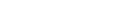 …………………………….………………………………………podpis osoby/osób uprawnionych do reprezentowania wykonawcyZałącznik Nr 3do zapytania ofertowego na świadczenie usług schronienia dla osób bezdomnych których ostatnim miejscem zameldowania jest Gmina IłowaUMOWA NR…………….. W ZAKRESIE ZAPEWNIENIA SCHRONIENIA OSOBOM BEZDOMNYMzawarta w dniu	, pomiędzy:Gminą Iłowa w ramach której działa:Ośrodek Pomocy Społecznej w Iłowej  ul. Kolejowa 7 68-120 Iłowa reprezentowany przez  Elżbietę Kinal Kierownika Ośrodka Pomocy Społecznej w Iłowejprzy kontrasygnacie Sylwii Wróblewskiej - Głównego Księgowego OPS w Iłowej zwanym dalej w treści umowy „Zleceniodawcą”,areprezentowanym przez:……………………………………………………zwanym dalej „Zleceniobiorcą”,  o treści następującej:§1Niniejsza Umowa normuje kwestie umieszczenia przez Ośrodek Pomocy Społecznej 
w Iłowej, osób bezdomnych i zagrożonych bezdomnością kobiet, których ostatnie miejsce zameldowania znajdowało się na terenie Gminy Iłowa, zgodnie z zapisami  ustawy z dnia 12 marca 2004 r. o pomocy społecznej ( Dz.U.2021.2268 t.j. z dnia 2021.12.09 ).Zleceniodawca zleca, a Zleceniobiorca przyjmuje do realizacji zadanie własne gminy w zakresie pomocy społecznej, polegające na udzieleniu schronienia osobom tego pozbawionym, których ostatnie miejsce zameldowania znajdowało się na terenie Gminy Iłowa.
3. Zleceniobiorca zobowiązuje się zapewnić w okresie trwania umowy minimum  5 miejsc tymczasowego schronienia dla osób bezdomnych.Schronienie będzie udzielane w placówce:	Zleceniobiorca zapewnia w pobyt całodobowy i zobowiązuje się prowadzić placówki dla osób bezdomnych zgodnie z obowiązującymi przepisami prawa.Liczba osób wymagających schronienia - ze względu na specyfikę przedmiotu zamówienia, faktyczna liczba osób, którym świadczone będą usługi schronienia oraz liczba świadczeń będzie uzależniona od rzeczywistej liczby osób, które wymagają pomocy w formie usług schronienia dla osób z terenu Gminy Iłowa dlatego Zleceniodawca zastrzega sobie prawo niewyczerpania całego zakresu przedmiotu zamówienia.Zleceniodawca dopuszcza możliwość zwiększenia zamówienia, tj. ilości osób bezdomnych, których ostatnie miejsce zameldowania znajdowało się na terenie Gminy Iłowa, którym będzie udzielane schronienie na podstawie niniejszej umowy, w przypadku zaistnienia takiej konieczności.§2Zleceniobiorca zobowiązuje się zapewnić osobom bezdomnym:schronienie,całodzienne wyżywienie,umożliwienie wykonania czynności higienicznych, prania odzieży,podstawowych środków czystości i higieny osobistej,w miarę możliwości odzieży i obuwia stosownie do pory roku,ułatwienie dostępu do opieki medycznej,pomoc w terapii uzależnień,pomoc w uregulowaniu sytuacji prawnej,pomoc w przezwyciężaniu kryzysu będącego źródłem bezdomności,pomoc w poszukiwaniu pracy i samodzielnego mieszkania,Zleceniobiorca odpowiedzialny jest za:prawidłową realizację zadań określonych w Umowie,rzetelność prowadzonej dokumentacji dotyczącej przebywających w placówce dla osób bezdomnych,dbanie o właściwy stan sanitarny placówki, zgodnie z wymogami przepisów prawa,przestrzegania przepisów bhp i ppoż,aktywizowanie osób bezdomnych przebywających w Placówce do pracy na rzecz Placówki,podejmowanie działań służących readaptacji osób przebywających w placówce osób bezdomnych motywujących do poprawy funkcjonowania w społeczeństwie i usamodzielnienia się.§3Każdorazowe umieszczenie osoby bezdomnej w Schronisku odbywa się na podstawie decyzji administracyjnej przyznającej schronienie, wydanej przez Kierownika Ośrodka Pomocy w Iłowej na podstawie upoważnienia do wydawania przedmiotowych decyzji, po przeprowadzeniu wywiadu środowiskowego i podpisaniu kontraktu socjalnego przez osobę objętą zjawiskiem bezdomności.Decyzja, o której mowa w ust. 1 wydawana jest przez Zleceniodawcę na podstawie:pisemnej prośby o przyznanie pomocy społecznej w formie schronienia skierowanej do Zleceniodawcy,rodzinnego wywiadu środowiskowego przeprowadzonego z osobą ubiegającą się o przyznanie schronienia w Schronisku wraz z kompletem dokumentów,kontraktu socjalnego zawartego pomiędzy świadczeniobiorcą pomocy społecznej w formie schronienia w Schronisku a pracownikiem socjalnym Zleceniodawcy.Zleceniobiorca zobowiązany będzie niezwłocznie informować Zleceniodawcę o każdej zmianiesytuacji życiowej i zdrowotnej	osoby korzystającej ze schronienia, jak również o fakcie opuszczenia placówki. Zleceniodawca zastrzega sobie prawo kontroli jakości świadczonych przez Zleceniobiorcę usługoraz zgodności ich wykonania z umową i wymaganiami zawartymi w niniejszym zamówieniu.§4Strony ustalają następujące zasady odpłatności za pobyt w schronisku:Zleceniodawca	zobowiązuje	się do pokrywania kosztu pobytu	 osoby w schronisku,proporcjonalnie do czasu umieszczenia i przebywania osoby w placówce, w rozliczeniu miesięcznym.Miesięczny koszt pobytu osoby w placówce wynosi 	 brutto (słownie:Wynagrodzenie miesięczne Zleceniodawcy za wykonanie przedmiotu umowy będzie ustalane jako iloczyn osób korzystających ze schronienia oraz stawki wynagrodzenia za miesięczny koszt pobytu osoby w placówce wskazany w ofercie Wykonawcy, proporcjonalnie do okresu spędzonego w danym miesiącu w Schronisku.W przypadku osoby posiadającej dochód przekraczający kryterium dochodowe określone w ustawie o pomocy społecznej, Osoby te będą wnosić miesięczną opłatę określoną w decyzji administracyjnej o umieszczeniu w schronisku.Odpłatność i jej wysokość bądź brak odpłatności osób bezdomnych za usługi określone w § 1, określa decyzja administracyjna wydana w indywidualnej sprawie.Opłaty będą ponoszone przez osoby umieszczone w schronisku na zasadach określonych w Uchwale Rady Miejskiej w Iłowej w sprawie ustalenia szczegółowych zasad ponoszenia odpłatności za pobyt w ośrodkach wsparcia.§5Odpłatność, o której mowa w § 4, za wykonaną usługę zapewnienia schronienia osoby bezdomnej będzie regulowana na podstawie wystawionych co miesiąc przez Zleceniobiorcę dokumentów księgowych wraz z  zestawieniem, z którego będzie wynikać, których osób dotyczy odpłatność wraz ze wskazaniem wysokości odpłatności dla poszczególnych osób okresu przebywania w schronisku.Odpłatność będzie regulowana przelewem bankowym na konto Zleceniobiorcy w oparciu o rachunku/noty księgowe wystawione i doręczone przez Zleceniobiorcę do 15-go dnia każdego kolejnego miesiąca za miesiąc poprzedni, a za miesiąc grudzień do dnia 26-go grudnia.Faktura/nota winna być wystawiona na:Gmina Iłowa ul. Żeromskiego 27, 68-120 Iłowa NIP 924-18-02-585Odbiorca :Ośrodek Pomocy Społecznej w IłowejUl. Kolejowa 7 , 68-120 IłowaNależności będą przekazywane na wskazane konto Zleceniobiorcy  :	 - w terminie do 14dni od dnia doręczenia rachunku/noty księgowej do Zleceniodawcy. Należność za miesiąc grudzień płatna jest do dnia 30 grudnia.§61.  Zleceniobiorca	oświadcza,	że	placówki	prowadzone	przez	 spełniają standardy obiektów dla osób bezdomnych zgodnie z Rozporządzeniem Ministra Rodziny Pracy i Polityki Społecznej z dnia 28 kwietnia 2017 r. w sprawie standardów noclegowni, schronisk dla osób bezdomnych i ogrzewalni (Dz. U. z 2018.896).Kierownik Ośrodka Pomocy Społecznej w Iłowej lub osoby przez niego upoważnione mają prawo dokonywania kontroli działalności Zleceniobiorcy w zakresie objętym niniejszą umową w tym zgodności świadczonych usług ze standardem określonym w przepisach prawa.Każdej ze stron przysługuje prawo wypowiedzenia niniejszej umowy z zachowaniem miesięcznego okresu wypowiedzenia, ze skutkiem na koniec miesiąca kalendarzowego.Zleceniodawca ma prawo wypowiedzenia umowy ze skutkiem natychmiastowym w przypadku nie wywiązania się lub nienależytego wywiązywanie się Zleceniobiorcy z obowiązków wynikających z niniejszej umowy.§7Niniejsza umowa zostaje zawarta na okres od dnia  01 stycznia  2022 r. do dnia 31 grudnia 2022 r.§8Wszelkie zmiany niniejszej umowy wymagają formy pisemnej w postaci aneksu pod rygorem nieważności.§9W sprawach nieuregulowanych niniejszą umową mają zastosowanie przepisy ustawy o pomocy społecznej oraz przepisy Kodeksu Cywilnego, jak również inne przepisy szczególne.Ewentualne spory wynikłe z niniejszej Umowy podlegają rozstrzygnięciu w drodze negocjacji lub rozstrzygnięciu przez Sąd właściwy miejscowo ze względu na siedzibę Zleceniodawcy.Umowę sporządzono w dwóch jednobrzmiących egzemplarzach, po jednym dla każdej ze stron.